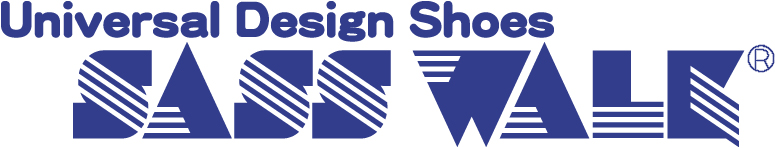 同じデザインで３種類をご用意。　　　　　左右［足/装具］別々でお求め頂けます。［健足］とは、片方に装具を着けている方の（健足用）です。 　　　健足側の足にはBMZインソールを使うことで、足もとを安定させ立位や歩行姿勢が改善されます。また、装具を着けていなくても、足底板で足もとを補正されている方にお薦めいたします。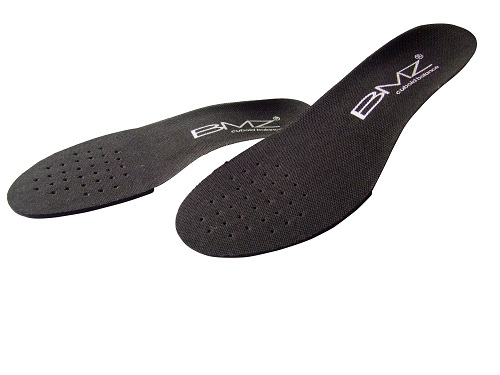 BMZソール/￥2.750円（税込）～［S H B装具］とは、装具の材質が、プラスチック素材で出来た装具です。　プラスチック素材で出来ていても、装具の底が1ｃｍ以上の補高や、一部に皮素材が使われている装具は（下写真）、靴の深さが一番深い［SLB装具用タイプ］をお薦めいたします。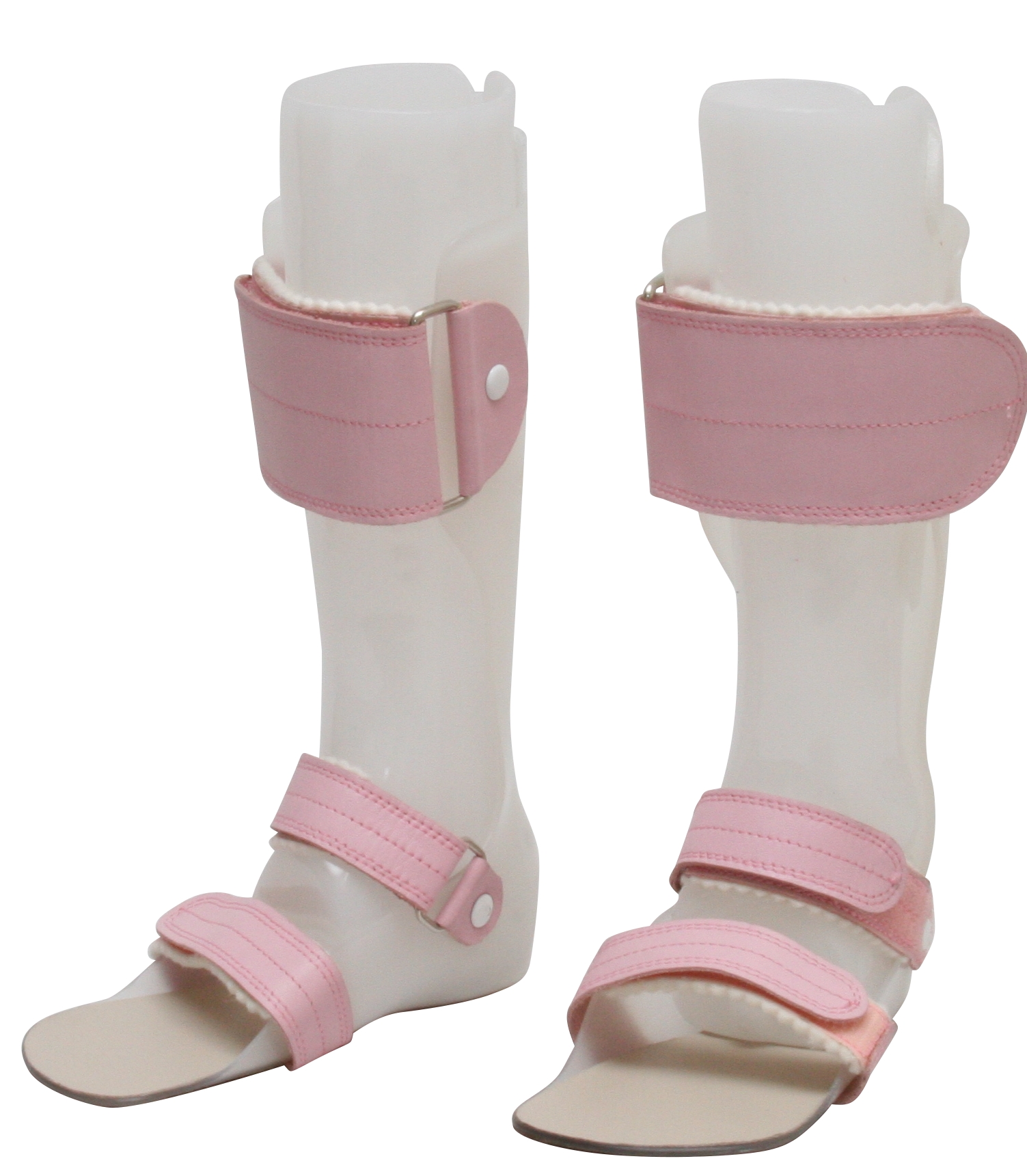 ［S L B装具］とは、装具の材質が、皮素材で出来て金属製の支柱が付　いた装具です。　サスウォークカバーシューズの中で靴の深さが一番広いタイプです。※サイズ（足長）は丁度でも、履けない場合にはご相談ください。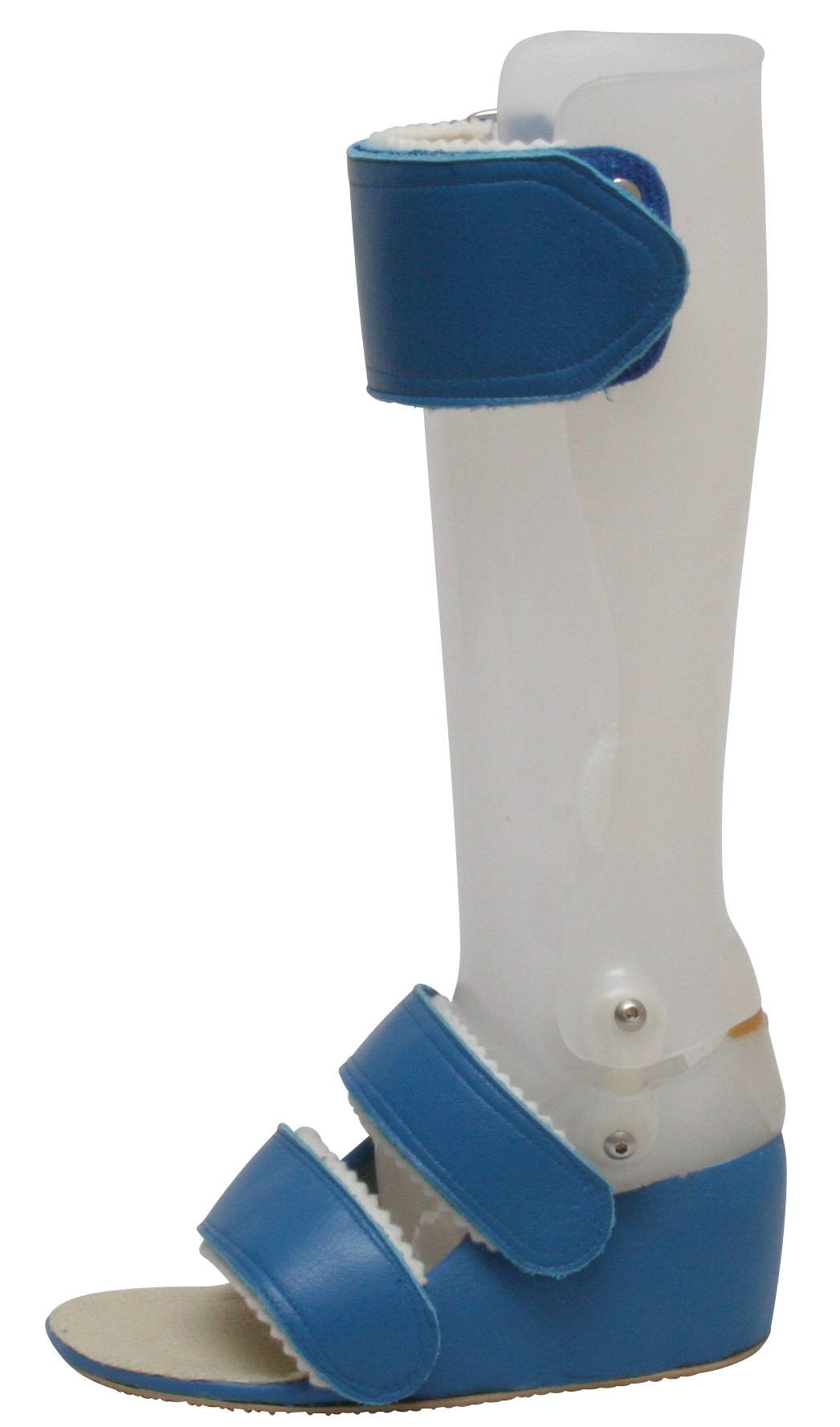 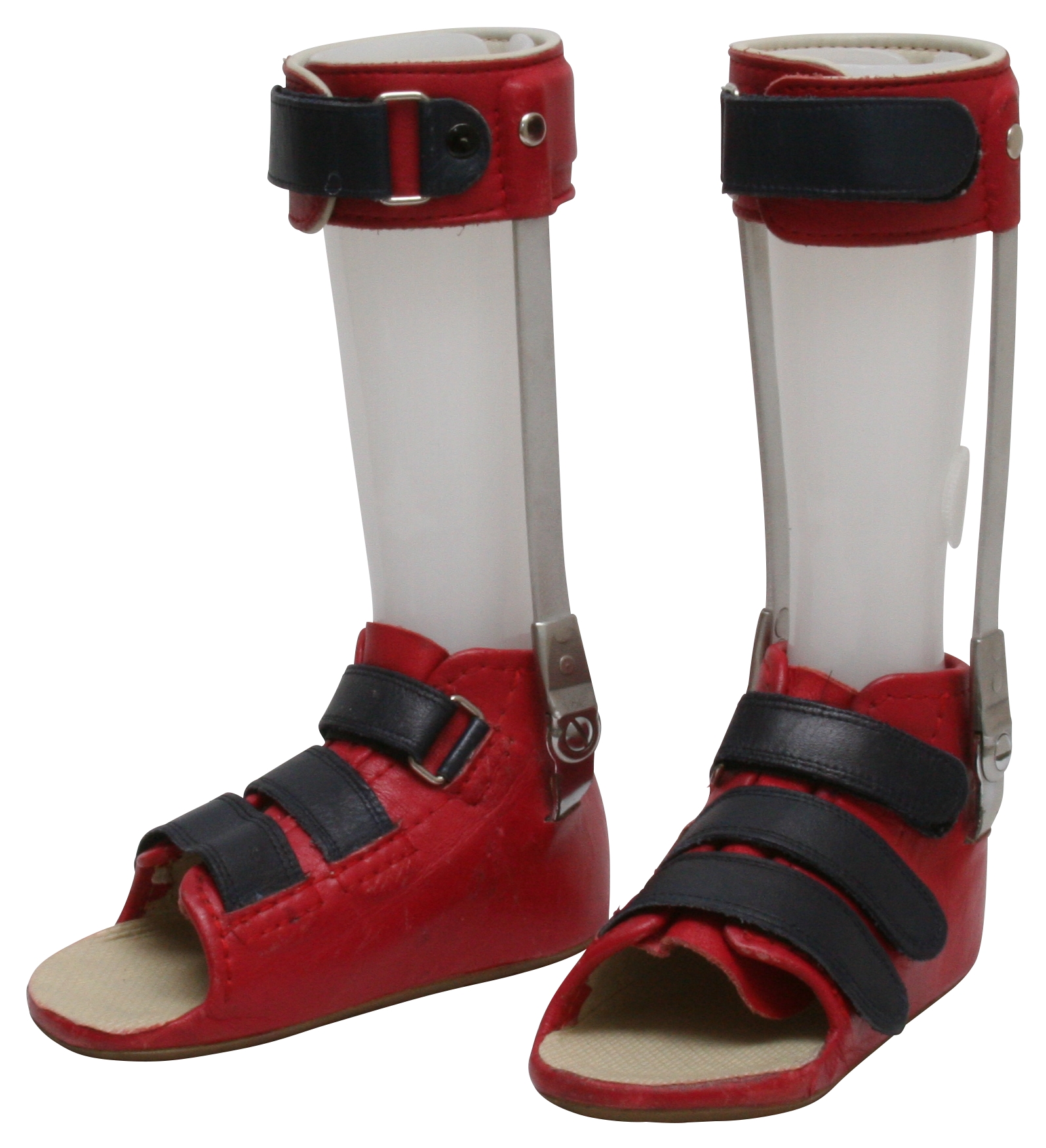 靴素材：ヴィーガンレザー　　　　　　　　　　　　天然皮革材により近い一体感があるのが特徴です。そのため、天然皮革と同じ耐久性やソフトな質感に優れ、さらに、通気性もフィット性にも優れております。また、動物愛護の観点からサスウォークシューズは天然皮革材の使用を控えます。